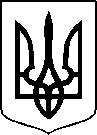 МІНІСТЕРСТВО ОХОРОНИ ЗДОРОВ’Я УКРАЇНИНАКАЗПро державну реєстрацію лікарського засобу, який застосовується для здійснення заходів, спрямованих на запобігання виникненню та поширенню, локалізацію та ліквідацію коронавірусної хвороби (COVID-19)Відповідно до статті 9 Закону України «Про лікарські засоби», Закону України від 30 березня 2020 року № 539-IX «Про внесення змін до деяких законів України щодо забезпечення лікування коронавірусної хвороби (COVID-19)», пункту 7 Порядку державної реєстрації (перереєстрації) лікарських засобів, затвердженого постановою Кабінету Міністрів України від 26 травня 2005 року № 376 «Про затвердження Порядку державної реєстрації (перереєстрації) лікарських засобів і розмірів збору за їх державну реєстрацію (перереєстрацію)», абзацу двадцять сьомого підпункту 12 пункту 4 Положення про Міністерство охорони здоров’я України, затвердженого постановою Кабінету Міністрів України від 25 березня 2015 року № 267 (в редакції постанови Кабінету Міністрів України від 24 січня 2020 року № 90), на підставі результатів експертизи реєстраційних матеріалів лікарського засобу, що поданий на державну реєстрацію, проведеної Державним підприємством «Державний експертний центр Міністерства охорони здоров’я України», Висновку якості АФІ або діючої речовини та Висновку щодо ефективності, безпеки та якості лікарського засобу, що пропонуються до державної реєстрації, від 05 листопада 2021 року НАКАЗУЮ:1. Зареєструвати та внести до Державного реєстру лікарських засобів України лікарські засоби, які застосовуються для здійснення заходів, спрямованих на запобігання виникненню та поширенню, локалізацію та ліквідацію коронавірусної хвороби (COVID-19), згідно з додатком.	2.	Контроль за виконанням цього наказу покласти на першого заступника Міністра Комаріду О.О.Міністр                                                                                             Віктор ЛЯШКОПЕРЕЛІКЗАРЕЄСТРОВАНИХ ЛІКАРСЬКИХ ЗАСОБІВ (МЕДИЧНИХ ІМУНОБІОЛОГІЧНИХ ПРЕПАРАТІВ), ЯКІ ВНОСЯТЬСЯ ДО ДЕРЖАВНОГО РЕЄСТРУ ЛІКАРСЬКИХ ЗАСОБІВ УКРАЇНИ5 листопада 2021 року05.20200      Київ                                           № 24472284Додаток до наказу Міністерства охорониздоров’я України « Про державну реєстрацію лікарського засобу, який застосовується для здійснення заходів, спрямованих на запобігання виникненню та поширенню, локалізацію та ліквідацію коронавірусної хвороби (COVID-19)»від 05 листопада 2021 року № 2447№ п/пНазва лікарського засобуФорма випуску (лікарська форма, упаковка)ЗаявникКраїна заявникаВиробникКраїна виробникаРеєстраційна процедураУмови відпускуРекламуванняНомер реєстраційного посвідченняКИСЕНЬ МЕДИЧНИЙ РІДКИЙрідина (субстанція) в цистернах для кріогенних рідин для виготовлення газоподібних лікарських формПАТ "НАФТОХІМІК ПРИКАРПАТТЯ"УкраїнаПАТ "НАФТОХІМІК ПРИКАРПАТТЯ"Українареєстрація на 5 років-Не підлягаєUA/19060/01/01КИСЕНЬ МЕДИЧНИЙ ГАЗОПОДІБНИЙгаз у сталевих балонах об`ємом по 40 лПАТ "НАФТОХІМІК ПРИКАРПАТТЯ"УкраїнаПАТ "НАФТОХІМІК ПРИКАРПАТТЯ"Українареєстрація на 5 роківза рецептомНе підлягаєUA/19061/01/01В.о. Генерального директора Директорату фармацевтичного забезпечення             Іван ЗАДВОРНИХ                   